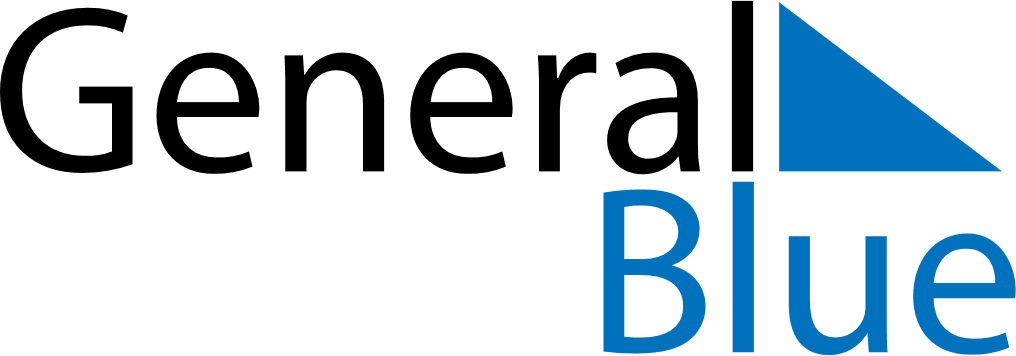 20272027202720272027202720272027ColombiaColombiaColombiaColombiaColombiaColombiaColombiaColombiaJANUARYMTWTFSSFEBRUARYMTWTFSSMARCHMTWTFSSJANUARY123FEBRUARY1234567MARCH1234567JANUARY45678910FEBRUARY891011121314MARCH891011121314JANUARY11121314151617FEBRUARY15161718192021MARCH15161718192021JANUARY18192021222324FEBRUARY22232425262728MARCH22232425262728JANUARY25262728293031FEBRUARYMARCH293031JANUARYFEBRUARYMARCHAPRILMTWTFSSMAYMTWTFSSJUNEMTWTFSSAPRIL1234MAY12JUNE123456APRIL567891011MAY3456789JUNE78910111213APRIL12131415161718MAY10111213141516JUNE14151617181920APRIL19202122232425MAY17181920212223JUNE21222324252627APRIL2627282930MAY24252627282930JUNE282930APRILMAY31JUNEJULYMTWTFSSAUGUSTMTWTFSSSEPTEMBERMTWTFSSJULY1234AUGUST1SEPTEMBER12345JULY567891011AUGUST2345678SEPTEMBER6789101112JULY12131415161718AUGUST9101112131415SEPTEMBER13141516171819JULY19202122232425AUGUST16171819202122SEPTEMBER20212223242526JULY262728293031AUGUST23242526272829SEPTEMBER27282930JULYAUGUST3031SEPTEMBEROCTOBERMTWTFSSNOVEMBERMTWTFSSDECEMBERMTWTFSSOCTOBER123NOVEMBER1234567DECEMBER12345OCTOBER45678910NOVEMBER891011121314DECEMBER6789101112OCTOBER11121314151617NOVEMBER15161718192021DECEMBER13141516171819OCTOBER18192021222324NOVEMBER22232425262728DECEMBER20212223242526OCTOBER25262728293031NOVEMBER2930DECEMBER2728293031OCTOBERNOVEMBERDECEMBER2027 Holidays for Colombia2027 Holidays for Colombia2027 Holidays for ColombiaJan 1	New Year’s DayJan 11	EpiphanyMar 21	Palm SundayMar 22	Saint JosephMar 25	Maundy ThursdayMar 26	Good FridayMar 28	Easter SundayMay 1	Labour DayMay 10	Ascension DayMay 31	Corpus ChristiJun 7	Sacred HeartJul 5	Saints Peter and PaulJul 20	Independence DayAug 7	Battle of BoyacáAug 16	AssumptionOct 18	Columbus DayNov 1	All Saints’ DayNov 15	Independence of CartagenaDec 8	Immaculate ConceptionDec 25	Christmas Day